Semesterprüfung(en)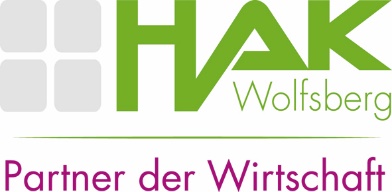 Antrag zur Ablegung von Semesterprüfung(en)am 09. bzw. 10. November 2020Ich, ……………………………………….……..,  geb. am ………………….., 
Klasse ………………….  beantrage die Ablegung folgender Prüfung(en)Wolfsberg, …………………………………………………………………………..        	   …..…………………………………………….(Unterschrift des/der Schülers/in)		   (Unterschrift des Erziehungsberechtigten)Abgabe des Antrages beim Klassenvorstand bis spätestens 23.10.2020Abmeldung bis spätestens 03.11.2020 schriftlich in der DirektionNr.UnterrichtsgegenstandSemesterAntritt Nr.1234